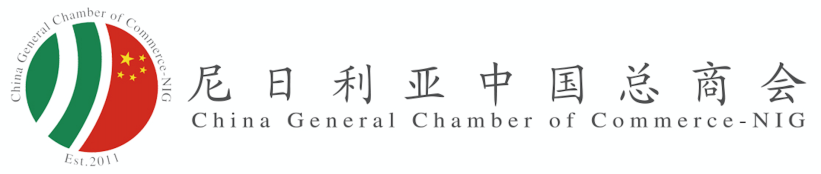 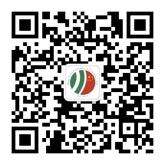 尼日利亚中国总商会会员申请表CGCC-NIG MEMBERSHIP APPLICATION FORM Date：    /      /        注：*为选填项/Note：*fields are optional      发送至邮箱/Send To：info@cgccnig.com         Tel:+2348139600302/+2347053458159以下部分联系企业不用填写本人_____________代表______________公司自愿申请加入尼日利亚中国总商会，保证以上内容均属实。公司负责人及盖章：______________________                               总商会审核人签字及盖章：_____________________Plot No.674 Musa Yaradua Way , Cadastral Zone C00, Institute & Research District, Abuja, Nigeria尼日利亚中国总商会入会说明会费：  会费以美金为标准，收取美金或奈拉，奈拉兑换美金汇率为当年1月1号官方汇率。例如2019年1月1日官方汇率为307，2019年会费标准如下：  会长单位：15000美金，折算成奈拉为4,605,000奈拉;  副会长单位：7000美金，折算成奈拉为2,149,000奈拉;  理事单位：3500美金，折算成奈拉为1,074,500奈拉;  会员单位：700美金，折算成奈拉为214,900奈拉;  联系企业：无会费。入会条件：  在中国驻尼使馆经商处备案过的企业在填写申请表后可直接入会。  在尼经营的中资企业或派驻机构都可申请入会，由秘书处审核，申请通过后在一周内缴纳会费方可成为正式会员。  审核条件：   1/中资企业、派驻机构或中外合资企业均可入会。不接受外资企业入会成为正式会员，仅可填表成为联系企业。   2/在尼从事合法经营活动的企业可入会，参与从事非法行业的企业禁止入会。   3/尼日利亚投资促进委员会企业黑名单或总商会企业黑名单上的企业禁止入会。   4/有经营劣迹、在审核期被举报的企业禁止入会。会员权益（不包含联系企业）：   1/总商会会员单位可参与总商会设立的地区分会与行业分会。   2/总商会会员单位可免费获得各类行业资料、尼日利亚调研资料等。   3/总商会每年举办的展会中，会员单位享受一定费用优惠及优先权。   4/总商会每年举办的培训活动中，会员单位可免费参加，联系会员可付费参加。   5/总商会每年举办的各项体育赛事中，只有会员单位有资格以团体名义参加。   6/总商会每年举办的各类论坛与文化活动可优先参与。   7/总商会会员单位可参与高访接待工作。会员义务：   1/配合使馆经商处与总商会共同调研尼日利亚总体经贸情况及各个行业情况。   2/团结中资企业，共同开发海外市场，打造中资企业在尼优良形象。   3/坚决抵制恶性竞争，共同净化优化海外市场环境。   4/积极响应总商会各类活动，丰富中资企业海外生活。   5/按期缴纳会费。会员级别   1/联系企业：不满足会员条件的企业，或不想缴纳会费的企业可填写申请表成为联系企业。联系企业不需缴纳会费，可加入总商会微信群，收到总商会各类通知，享有部分资料的阅读权限，可参加总商会的部分活动。      2/会员单位：申请通过后在一周内缴纳会费方可成为正式会员单位，享受会员权益。   3/理事单位：总商会会员在入会一年后可向总商会理事会申请成为理事单位，在理事会上由现任理事单位投票表决是否同意申请，半数以上通过即可成为理事单位。总商会每年将举办最少两次理事会，理事单位能够参加理事会，代表会员大会参与总商会各类决策表决，各类活动优先级高于会员单位。   4/副会长单位：副会长单位在理事单位中产生，提出申请后经由理事会表决，半数以上通过即可成为副会长单位。副会长单位可担任行业分会会长及地区分会会长。   5/会长单位：会长单位三年一届，在副会长单位中选举产生。 cgcc@cgccnig.com/info@cgccnig.com     +2348139600302/+2347053458159Plot No.674 Musa Yaradua Way , Cadastral Zone C00, Institute & Research District, Abuja, Nigeria公司名称/Company Name：公司名称/Company Name：公司名称/Company Name：公司名称/Company Name：公司名称/Company Name：公司名称/Company Name：公司英文名称/Company Name In English：公司英文名称/Company Name In English：公司英文名称/Company Name In English：公司英文名称/Company Name In English：公司英文名称/Company Name In English：公司英文名称/Company Name In English：公司英文简称/Abbreviated Company Name：公司英文简称/Abbreviated Company Name：公司英文简称/Abbreviated Company Name：公司英文简称/Abbreviated Company Name：公司英文简称/Abbreviated Company Name：公司英文简称/Abbreviated Company Name：公司法人/Legal Entity：公司法人/Legal Entity：公司法人/Legal Entity：公司法人/Legal Entity：公司法人/Legal Entity：公司法人/Legal Entity：尼公司地址/Company Address：尼公司地址/Company Address：尼公司地址/Company Address：尼公司地址/Company Address：尼公司地址/Company Address：尼公司地址/Company Address：*官方网址/Official Website：*官方网址/Official Website：*官方网址/Official Website：*官方网址/Official Website：*官方网址/Official Website：*官方网址/Official Website：注册时间/Registered Time：注册时间/Registered Time：注册时间/Registered Time：注册时间/Registered Time：注册时间/Registered Time：注册时间/Registered Time：*国内上级单位名称：*国内上级单位名称：*国内上级单位名称：*国内上级单位名称：*国内上级单位名称：*国内上级单位名称：*国内上级单位英文名称：*国内上级单位英文名称：*国内上级单位英文名称：*国内上级单位英文名称：*国内上级单位英文名称：*国内上级单位英文名称：企业性质企业性质企业性质企业性质企业性质企业性质企业性质企业性质企业性质企业性质企业性质国营国营国营国营 民营 民营 民营 民营 民营中尼合资中尼合资经营范围及介绍/Business Scope &Introduction：姓名Name姓名Name姓名Name姓名Name职位Position电话Phone No.电话Phone No.邮箱Email Address邮箱Email Address微信 Wechat（拉入微信群）负责人/Director：联系人/Contact：*联系人/Contact：*联系人/Contact：所有营地分布请在下方写明所有营地分布请在下方写明所有营地分布请在下方写明州/State州/State州/State州/State州/State州/State城市/City城市/City总部所在地/Headquarter：总部所在地/Headquarter：总部所在地/Headquarter：*办事处1/Office 1：*办事处1/Office 1：*办事处1/Office 1：*办事处2/Office 2：*办事处2/Office 2：…………*营地总数/Workplace Numbers：*营地总数/Workplace Numbers：*营地总数/Workplace Numbers：*营地总数/Workplace Numbers：*营地总数/Workplace Numbers：*营地总数/Workplace Numbers：*营地总数/Workplace Numbers：*营地总数/Workplace Numbers：*营地总数/Workplace Numbers：*营地总数/Workplace Numbers：*营地总数/Workplace Numbers：中方员工总数/Number of Chinese Employees：中方员工总数/Number of Chinese Employees：中方员工总数/Number of Chinese Employees：中方员工总数/Number of Chinese Employees：中方员工总数/Number of Chinese Employees：中方员工总数/Number of Chinese Employees：中方员工总数/Number of Chinese Employees：当地员工总数/ Number of Native Employees：当地员工总数/ Number of Native Employees：当地员工总数/ Number of Native Employees：当地员工总数/ Number of Native Employees：员工党员人数：员工党员人数：员工党员人数：员工党员人数：员工党员人数：员工党员人数：员工党员人数：是否已成立党支部：是否已成立党支部：是否已成立党支部：是否已成立党支部：